GYULAI SZAKKÉPZÉSI CENTRUM Dévaványai Technikum, Szakképző Iskola és Kollégium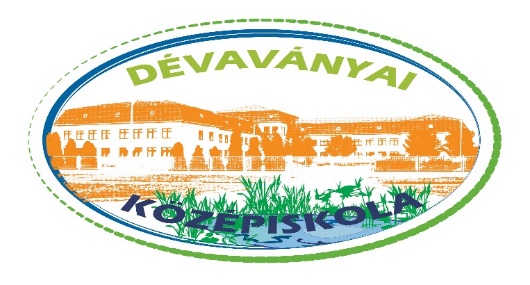 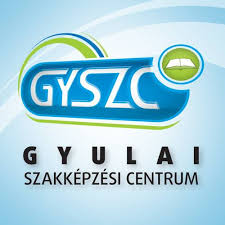 5510. Dévaványa, Mezőtúri u. 2. 					OM 203069/03 fax: (66) 585-110, 20/2932983 			honlap: www.dvki.du.hu e-mail: devavanya.gyszc@gmail.com				devavanya@gyszc.hu JELENTKEZÉSI LAPSZAKMÁRA jelentkező tanulók részére Név: ……………………………………………………………………………………..Anyja neve: …………………………………………………….………………………..Születési hely: ……………………………………………idő: …………………………A jelentkező /gondviselő elérhetősége:Telefonszám: ……………………… E-mail cím: ……………………………………..Lakcím: ……………………………………………………………….…………………TAJ sz.: ………………………………………………………………………………………..Oktatási azonosító:……………………………………………………………………….Érettségi vizsga időpontja: ………………………………………………….……………Az eddig elsajátított szakmák: ……………………………………………………………Az intézmény megnevezése, ahol vizsgázott –vizsgázik:…………………………………………………………………………………………….Középiskolai bizonyítvány száma: …………………………………………………………Szakmunkás bizonyítvány száma: …………….…………………………………………..Bizonyítvány(ok) másolata(i) csatolva.A következő szakmát kívánom elsajátítani: ……………………………………………….nappali/esti  rendszerben. (A kívánt rész aláhúzandó.)Dévaványa, ……………………………..…………………………………..			…………………………………(kiskorú esetén) szülő aláírása					jelentkező aláírása